        Календарно-тематичний план практичних занять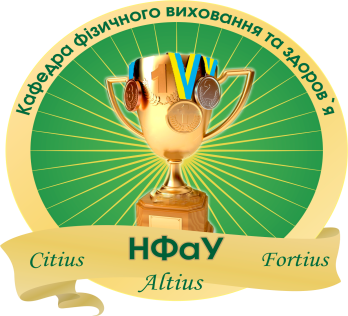 з фізичного виховання для 1курсу Спеціальна медична групаспеціальність 226 Фармація, проимслова фармація для іноземних студентів та студентів з краін СНД.Фарм.с. 17 (0,5д.) Ін.– 01, 02, 03, 04, 05, 06, 07, 08, 09, 10,11,12, 13,14. осінній семестр, 2017-2018 н.р.Завідувач кафедрою фізичного вихованнята здоров’я                                                                     Лобода В.С.№з/пНазва темиОбсяг у годинахДата проведенняБали№з/пНазва теми5,01Тема 1. Правила техніки безпеки на заняттях лікувальної фізичної культури. Ознайомлення з засобами лікувальної фізичної культури.404.09-17.09.2-42Тема 2. Ознайомлення з загально-розвиваючими вправами. Ознайомлення з технікою виконання фізичних вправ. Вправи на розвиток гнучкості та координації з м’ячем. Рухові ігри з елементами волейболу.418.09-01.10.2-43Тема 3. Ознайомлення з основами правильного дихання під час виконання фізичних вправ. Формування рухового навику у оздоровчій ходьбі. 402.10-15.10.2-44Тема 4. Ознайомлення з загально-розвиваючими вправами з використанням гімнастичних палиць. Формування та засвоєння рухових умінь та навичок. Спеціальні дихальні вправи на релаксацію.416.10-29.10.2-45Тема 5. Контроль змістовного модуля 1.230.10-05.11.12-206Тема 6. Ознайомлення з правильним диханням та основними асанами за програмою - йога. Аеробна підготовка. Комплекс вправ бодіфлекс.406.11-19.11.3-47Тема 7. Ознайомлення з базовими рухами танцювальної аеробіки. Складання комплексу танцювальних прав. Вправи для м’язів тулубу. 420.11-03.12.3-48Тема 8. Ознайомлення з простими елементами за програмою стретчинг. Складання комплексу танцювальних вправ .404.12-17.12.3-49Тема 9. Ознайомлення з вправами на розвиток гнучкості та координації в парах. Колове тренування в анаеробному режимі.218.12-24.12.2-410Тема 10. Контроль змістовного модуля 2.Оцінка практичних умінь та навичок у розділі «Спеціальна медична група», а також підрахунок рейтингових балів за осінній семестр.425.12-06.01.12-20Разом за модулем 1.36